2023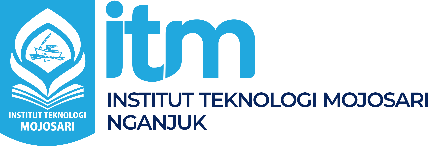 LAPORANPRAKTIK KERJA LAPANGAN (KODE MK)Insan Afifah			 NIM. 2202 100 091Yolanda Indah		 NIM. 2203 100 096Muhammad Furqon		 NIM. 2203 100 096Dosen PembimbingBinti Kholifah, S.Kom., M.Tr.Kom.PROGRAM STUDI SISTEM INFORMASIPERNYATAAN KEASLIANDengan ini saya menyatakan bahwa isi sebagian maupun keseluruhan Praktik Kerja Lapangan saya dengan “Judul/Topik PKL” adalah benar benar hasil karya intelektual mandiri, diselesaikan tanpa menggunakan bahan-bahan yang tidak diijinkan dan bukan merupakan karya pihak lain yang saya akui sebagai karya sendiri. Semua referensi yang dikutip maupun dirujuk telah ditulis secara lengkap pada daftar pustaka. Apabila ternyata pernyataan ini tidak benar, saya bersedia menerima sanksi sesuai peraturan yang berlaku.HALAMAN PENGESAHANNganjuk, 29 Februari 2023Menyetujui,MengetahuiKetua Program Studi Sistem Informasi[ttd]Nama Nama & GelarNIDN 06XXXXXXXXKATA PENGANTARTuliskan kata pengantar disini, kata pengantar bisa berisi ungkapan rasa syukur kepada sang pencipta, tujuan penulisan laporan Praktik Kerja Lapangan, ucapan terima kasih, dan harapan penulis akan kritik, masukan dari pembaca.Dalam daftar ucapan terima kasih tidak boleh menyebut kata-kata ”dan semua pihak yang tidak dapat disebutkan satu-persatu”, ”semua pihak yang membantu” dan kalimat semisal lainnya yang tidak jelas kepada siapa ucapan terima kasih ditujukan.Syukur ..., akhirnya penulis berhasil menyelesaikan ... berjudul ” ……………………..”. Penyusunan  Laporan Praktrik Kerja Lapangan ... ini ditujukan untuk memenuhi salah satu syarat memperoleh gelar ....Pelaksanaan ..... tak lepas dari bantuan dan dukungan beberapa pihak, untuk itu penulis menyampaikan ucapan terima kasih kepada:................Penulis menyadari adanya kekurangan dan ketidaksempurnaan dalam penulisan ............. ini,  karena itu penulis menerima kritik, saran dan masukan dari pembaca sehingga penulis dapat lebih baik di masa yang akan datang. Akhirnya penulis berharap semoga Laporan Praktik Kerja Lapangan ini bisa bermanfaat khususnya bagi penulis dan umumnya bagi para pembaca.DAFTAR ISIDAFTAR GAMBARGambar 2.1  	Judul gambar ke-1 pada bab 2 		12Gambar 2.2  	Judul gambar ke-2 pada bab 2  		13Gambar 2.3  	Judul gambar ke-3 pada bab 2 Judul gambar ke-1 pada bab 2 Judul gambar ke-3 pada bab 2  		13Gambar 3.1  	Judul gambar ke-1 pada bab 3		25Gambar 3.2  	Judul gambar ke-2 pada bab 3 		26Gambar 3.3.  	Judul gambar ke-3 pada bab 3 		26Gambar 3.4  	Judul gambar ke-4 pada bab 3 		27Gambar 3.5  	Judul gambar ke-5 pada bab 3  		28Gambar 3.6  	Judul gambar ke-6 pada bab 3		37Gambar 3.7  	Judul gambar ke-7 pada bab 3		38Gambar 4.1  	Judul gambar ke-1 pada bab 4 Judul gambar ke-1 pada bab 4 Judul gambar ke-1 pada bab 4 		46Gambar 4.2  	Judul gambar ke-2 pada bab 4		47Gambar 4.3  	Judul gambar ke-3 pada bab 4		51Gambar 4.4  	Judul gambar ke-4 pada bab 4 Judul gambar ke-4 pada bab 4 Judul gambar ke-4 pada bab 4 Judul gambar ke-4 pada bab 4 Judul gambar ke-4 pada bab 4		52Gambar 4.5  	Judul gambar ke-5 pada bab 4		54DAFTAR TABELTabel 2.1  	Judul tabel ke-1 pada bab 2 		12Tabel 2.2  	Judul tabel ke-2 pada bab 2  		13Tabel 2.3  	Judul tabel ke-3 pada bab 2 Judul tabel ke-1 pada bab 2 Judul tabel ke-3 pada bab 2  		13Tabel 3.1  	Judul tabel ke-1 pada bab 3		25Tabel 3.2  	Judul tabel ke-2 pada bab 3 		26Tabel 3.3.  	Judul tabel ke-3 pada bab 3 		26Tabel 3.4  	Judul tabel ke-4 pada bab 3 		27Tabel 3.5  	Judul tabel ke-5 pada bab 3  		28Tabel 3.6  	Judul tabel ke-6 pada bab 3		37Tabel 3.7  	Judul tabel ke-7 pada bab 3		38Tabel 4.1  	Judul tabel ke-1 pada bab 4 Judul tabel ke-1 pada bab 4 Judul tabel ke-1 pada bab 4 		46Tabel 4.2  	Judul tabel ke-2 pada bab 4		47Tabel 4.3  	Judul tabel ke-3 pada bab 4		51Tabel 4.4  	Judul tabel ke-4 pada bab 4 Judul tabel ke-4 pada bab 4 Judul tabel ke-4 pada bab 4 Judul tabel ke-4 pada bab 4 Judul tabel ke-4 pada bab 4		52Tabel 4.5  	Judul tabel ke-5 pada bab 4		54BAB I PENDAHULUANLatar BelakangTemplate ini dibuat untuk memudahkan mahasiswa dalam menyusun laporan Praktik Kerja Lapangan di lingkungan Program Studi Sistem Informasi Institut Teknologi Mojosari. Selain itu juga ditujukan supaya adanya keseragaman format dalam dalam penulisan dan hasil cetakan untuk semua Studi Sistem Informasi Institut Teknologi Mojosari. Laporan Praktik Kerja menggunakan kertas ukuran A4 minimal 70 gram, dicetak tidak bolak-balik, margin kiri 4 cm kanan 3 cm atas 3 cm bawah 3 cm. Halaman yang memuat judul berada pada nomor halaman ganjil, misalnya halaman pengesahan, kata pengantar, halaman awal bab 1 pendahuluan, dan seterusnya. Halaman yang dikosongkan karena supaya halaman yang ada judulnya berada di nomor halaman ganjil, maka halam kosong tersebut diberi keterangan/tulisan: “[Halaman ini sengaja dikosongkan]“. Bagian isi atau bagian bab pendahuluan s.d. bab penutup menggunakan huruf Times New Roman 12 pt, dengan jarak spasi antar baris 1,5 spasi kecuali untuk bagian isi tabel menggunakan spasi antar baris 1 spasi. Bagian non bab, seperti halaman judul, pengesahan dan lain-lain, bisa mengikuti template ini.Laporan Kerja Praktek dijilid dan dilaminasi menggunakan jilid langsung menggunakan cover ukuran A3 (tanpa menggunakan lakban). Jenis cover yang digunakan adalah softcover bukan hardcover. Warna cover adalah biru untuk program studi Sistem Informasi. Latar belakang berisi tentang studi pendahuluan yang telah dilakukan mahasiswa berkaitan dengan adanya masalah baik dari sisi masyarakat maupun sisi pengembangan ilmu pengetahuan dan teknologi (IPTEK). Masalah muncul karena adanya kesenjangan, misal antara kebutuhan dengan ketersediaan, antara harapan dengan kenyataan, antara standar dengan ketercapaian, antara keingintahuan dengan jawaban dari IPTEK, dan sebagainya.TujuanTujuan umum dan tujuan khususManfaat	Tujuan dan Manfaat baik bagi pribadi mahasiswa, tempat pelaksanaan PKL dan bagi prorgam studiTempat dan Waktu Pelaksanaan PKL	Pada bagian ini berisi tentang tempat dan waktu pelaksanaan PKLBAB II TINJAUAN UMUM PERUSAHAANPada Bab II dapat dijelaskan tentang profil perusahaan yang berisi tentang sejarah perusahaan, Struktur Organisasi PerusahaanSejarah dan Profil Instansi/PerusahaanPada bagian ini dapat ditulis kapan berdirinya perusahan dan perkembangan perusahaan sampai saat ini, serta profil dari segi tempat, jumlah karyawan dan sebagainya. Struktur Organisasi dan Uraian TugasPada bagian ini dapat ditulis struktur organisasi dan uraian tugas secara detail.Ruang Lingkup Instansi/PerusahaanPada bagian ini dapat ditulis ruang lingkup Instansi/Perusahaan. Anda dapat menambahkan sub-bab lain, misalnya tentang bagian / departemen dari perusahaan di mana Anda ditempatkan selama melaksanakan kerja praktek di perusahaan tersebut.BAB III  TINJAUAN PUSTAKAJumlah sub-bab pada bab ini adalah menyesuaikan tinjauan pustaka yang dikaitkan dengan pembahasan / judul yang diangkat dalam praktik kerja lapangan ini. Jarak baris yang digunakan adalah 1,5 spasi, kecuali jarak baris untuk judul tabel dan judul gambar adalah 1 spasi.Berikut adalah contoh penulisan tabel. Judul tabel ditulis di atas tabel.Tabel 3. 1. Tuliskan nomor dan judul tabel di sini dengan jarak satu spasi, jika diperlukan lebih dari satu baris, maka baris kedua dan selanjutnya dimasukkan (menjorok) 1 cm sebagaimana dicontohkan ini ( Indayani, 2007)Antar baris data berspasi 1 sebagaimana contoh. Perhatikan bahwa hanya digunakan garis horizontal dan hanya pada bagian judul atau sub judul baris. Bagian yang berisi data tidak diberi garis. Demikian pula perhatikan bahwa kata Tabel dan nomernya dicetak tebal. Nomer menyertakan nomer bab dan urutan tabel dalam bab tersebut.  Ada titik setelah nomer tabel, tetapi tidak ada titik pula setelah judul tabel. Jika tabel itu dari suatu sumber, perhatikan penulisannya pada bagian bawah tabel.  Berikut adalah contoh penulisan gambar. Judul gambar ditulis di bawah gambar.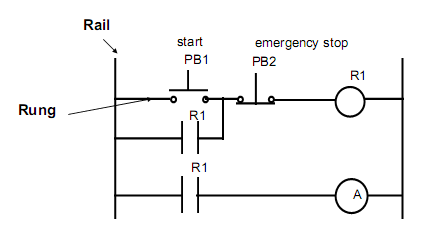 Gambar 3. 1. Tuliskan nomor dan judul gambar Anda di sini dengan jarak satu spasi, Jika memerlukan lebih dari satu baris, maka baris kedua dan selanjutnya dimasukkan (menjorok) ke dalam 1 cmPerhatikan, ada titik setelah nomer gambar, tetapi tidak ada titik pula setelah judul gambar. Nomer menyertakan nomer bab dan urutan gambar dalam bab tersebut.  Perhatikan pula jarak antara bagian gambar dengan bagian teks, sebelum dan sesudah gambar, yaitu 1 spasi.Singkatan yang sudah umum seperti seperti IEEE, SI, MKS, CGS, sc, dc, dan rms tidak  perlu  diberi  keterangan  kepanjangannya.  Akan  tetapi,  akronim  yang tidak  terlalu  dikenal  atau  akronim  bikinan  penulis  perlu  diberi  keterangankepanjangannya.  Sebagai  contoh:  Model  pembelajaran  MiKiR  (Multimedia interaktif,  Kolaboratif,  dan  Reflektif)  dapat  digunakan  untuk  melatihkan penguasaan  keterampilan  pemecahan  masalah.  Jangan  gunakan  singkatan  atau akronim pada judul artikel, kecuali tidak bisa dihindari. Penyebutan daftar pustaka / referensi dapat ditulis dengan APA Style (Indayani, 2007)Penulisan  persamaan  dalam font Times New Roman atau font Symbol.  Jika terdapat  beberapa  persamaan,  beri  nomor  persamaan.  Nomor  persamaan seharusnya  berurutan,  letakkan  pada  bagian  paling  kanan,  yakni  (1),  (2),  dan seterusnya. Gunakan  tanda agar penulisan persamaan  lebih ringkas. Gunakan font italic untuk variabel, huruf tebal untuk vektor. Contoh penulisan persamaan sebagaimana pada persamaan 1.	y = 2x + 5 	(3.1)		Gunakan nomor untuk mengacu ke gambar, tabel, persamaan dan lampiran. Hindari penggunaan kata-kata seperti ‘gambar di bawah ini’, ‘tabel di atas’ dan ‘lampiran di belakang’.BAB IV PEMBAHASAN Pemilihan Supporting ToolsBagian  ini  merupakan  pemilihan tools yang digunakan selama proses pengembangan sistem.Proses Bisnis dan Interaksi Pengguna dengan SistemPada bagian ini, dapat dikembangkan beberapa sub bab sesuai dengan yang penjabaran yang diinginkan meliputi proses bisnis dan analisis kebutuhan sistem.Tahapan PerancanganPada bagian perancangan, dapat dikembangkan beberapa sub bab sesuai dengan yang penjabaran yang diinginkan meliputi pemodelan sistem. Hasil dan PengujianPada bagian hasil dan pengujian, dapat dikembangkan beberapa sub bab sesuai dengan yang penjabaran yang diinginkan meliputih hasil pengembangan sistem serta pengujian sistem.BAB V PENUTUPBagian Penutup dibagi atas dua sub bab, yaitu Kesimpulan dan Saran. Penyajian kesimpulan dipisahkan dari penyajian saran. KesimpulanKesimpulan  merupakan  intisari  atau pernyataan singkat dan akurat dari  hasil  yang penulis dapat setelah melaksanakan Praktik Kerja Lapangan.Saran	Saran  yang  dikemukakan   dapat diberikan kepada mahasiswa yang akan melaksanakan Praktik Kerja Lapangan, kepada program studi dan kepada instansi / perusahaan yang  ditempati. DAFTAR PUSTAKABaraldi. A., dan Blonda. P., 1998, A Survey of Fuzzy Clustering Algorithms for Pattern Recognition, IEEE Trans, Vol.29, 778 - 785., Swiss.Barakbah. A.R., 2006, Cluster Analysis, Soft Computation Research Group, EEPIS-ITS, Surabaya.Berry. M.J.A. dan Linoff. G.S., 2000, Mastering Data Mining, The Art and Science of Customer Relationship Management, Wiley Computer Publishing, Canada.DAFTAR LAMPIRANSURAT KETERANGAN / SERTIFIKAT TELAH MELAKUKAN KERJA PRAKTEK DARI PERUSAHAAN / INSTANSI TEMPAT KERJA PRAKTEK 	(menggunakan kertas kop resmi perusahaan/instansi jika berupa surat keterangan)LEMBAR KONSULTASI (bukti bimbingan dengan dosen pembimbing)LOGBOOK KEGIATAN PRAKTIK KERJA LAPANGAN (cukup melampirkan logbook 1 hari per anggota kelompok)FORM PENILAIAN (meliputi penilaian dari pembimbing lapangan, dosen pembimbing dan seminar hasil) LAMPIRAN LAIN YANG MENDUKUNG KEGIATAN PKLNganjuk, _________ 2024Nama MahasiswaNIM. 2202 100 091Judul PKL:[tuliskan judul tuliskan judul tuliskan judul tuliskan judul tuliskan judul tuliskan judul tuliskan judul tuliskan judul][tuliskan judul tuliskan judul tuliskan judul tuliskan judul tuliskan judul tuliskan judul tuliskan judul tuliskan judul]Tempat PKL:[tuliskan nama perusahaan/instansi tempat PKL][tuliskan nama perusahaan/instansi tempat PKL]Waktu Pelaksanaan:1 Februari - 29 Februari 20231 Februari - 29 Februari 2023Oleh:Insan Afifah			 Yolanda Indah		 Muhammad Furqon		 NIM. 2202 100 091NIM. 2203 100 096NIM. 2203 100 096Koordinator Praktik Kerja Lapangan[ttd]Nama & GelarNIDN. 06XXXXXXXXDosen Pembimbing[ttd]Nama & GelarNIDN. 06XXXXXXXXTemperatur (°C)Jamur XJamur XJamur XJamur YJamur YJamur YTemperatur (°C)a(g/L)br2a(g/L)br2pH 3.0pH 3.0pH 3.0pH 3.0pH 3.0pH 3.0pH 3.049.960.210.88913.960.270.929205.230.180.8287.420.250.907373.270.170.7645.750.270.956422.760.160.7036.310.320.958pH 6.5pH 6.5pH 6.5pH 6.5pH 6.5pH 6.5pH 6.543.000.120.6143.070.230.914201.830.100.5981.880.210.905371.150.110.5771.210.210.911420.910.110.6140.990.220.901